Bhornom au complet: Niels Henrik David BhorNationalité: Danemarkpériode de temps: 1885 a 1962Découverte: Il y a des orbitales donc divers niveaux d'énergi pour les électrons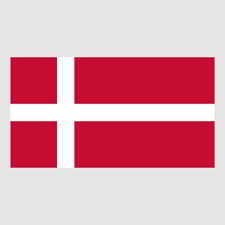 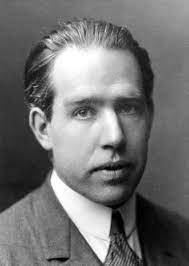 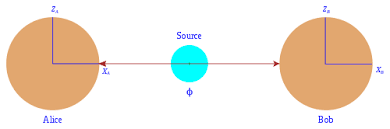 